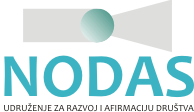      Podržava: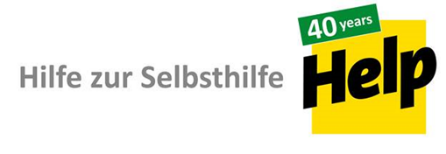 PROJEKAT „Zaštitimo pčele, spasimo ekosistem!”APLIKACIJAStranu 1 popunjava NODAS – kandidati popunjavaju strane 2-16Nevladina organizacija NODAS u decembru 2021. godine započinje realizaciju projekta „Zaštitimo pčele, spasimo ekosistem!” na području 4 opštine u Bosni i Hercegovini. Projekat finansira njemačko Savezno ministarstvo za ekonomsku saradnju i razvoj, a implementira lokalna nevladina organizacija NODAS Sarajevo uz podršku njemačke organizacije Help – Hilfe zur Selbsthilfe; te sufinansiraju odabrane projektne opštine i korisnici. Riječ je o projektu konkretne podrške u razvoju ili pokretanju pčelarske proizvodnje individualnih proizvođača, ali i lokalnih udruženja pčelara s ciljem većeg doprinosa očuvanju ekosistema šireg područja. Ulaganjima se želi pomoći zapošljavanju i samozapošljavanju kroz pčelarstvo, tj. dati zamaha razvoju pčelarstva povećanjem lokalnih proizvodnih kapaciteta (količina), kvalitete meda, i/ili stvoriti bolje uslove proizvodnje meda i drugih pčelinjih proizvoda.  U tu svrhu će se odabranim korisnicima dodjeljivati grantovi u opremi i materijalu u vrijednosti do 3.000 Eura uz učešće korisnika od 15% vrijednosti opreme i materijala. Korisnici (aplikanti) će imati priliku prisustvovati I kvalitetnim edukacijama a oprema i material se definišu posebno u skladu sa pojedinačnim potrebama. Projekat će trajati 18 mjeseci i podržati najmanje 20 korisnika na području svake opštine. Potencijalni korisnici su isključivo osobe sa područja projektne opštine. Kod odabira će se, kroz rad komisije na terenu, u obzir uzimati ekonomsko stanje domaćinstva, kvalitet ideje i potencijal za razvoj. Određenu prednost će imati osobe iz socijalno ugroženih kategorija stanovništva ali i dalje uz uslov zdrave poslovne ideje. Odobrena pomoć biće distribuirana isključivo u vidu materijalno-tehničkih sredstava potrebnih za djelatnost, bez gotovinskih isplata. Ukupna vrijednost investicije je 80.000 Eura. Ova aplikacija predstavlja početni dokument u procesu odabira korisnika pomoći. Na osnovu podataka datih u njoj, NODAS odlučuje koje će aplikante obići komisijski. Svi odgovori moraju biti kompletni i detaljni. Aplikaciju popunite štampanim slovima, čitko, ne ostavljajte pitanja neodgovorena. Konačna odluka o prihvatanju ili odbijanju kandidata biće donijeta kada potrebna procedura bude kompletirana. Molimo da uz popunjenu aplikaciju obavezno priložite kopiju lične/osobne karte (ukoliko je nemate, drugog odgovarajućeg ličnog/osobnog dokumenta) podnosioca zahtjeva, kopiju diplome (ukoliko je imate), prijavu boravišta, kućnu listu i dokaze o primanjima  i pošaljete na adresu datu na kraju aplikacije.Popunjava kandidat (strane od 2 do 15)1.5. Da li je neko od bližih članova porodice/obitelji zaposlen u nekoj od javnoj institucija (Opština/Općina, Kanton/Županija, Policija, Sud, Telecom, Pošta, Škola, isl.). Ukoliko da, molimo napišite._____________________________________________________________________________________________1.6. Da li navedena osoba živi u istom domaćinstvu s Vama?_____________________________________________________________________________________________ 1.7. Da li ste u posljednjih 10 godina bili korisnici grantova, donacija, ili slicnih oblika podrske od strane domacih ili stranih organizacija ili institucija? (nevladine organizacije, vladine organizacije, opstina, kanton, entitet I dr) Ukoliko jeste to I navedite, ukoliko nije bilo zloupotrebe to vas ne iskljucuje iz potencijalnih korisnika. I objasnite za sta I kako su sredstva/material/oprema iskoristeni te da li su jos u upotrebi? Ukoliko nisu objasnite razloge. ______________________________________________________________________________________________________________________________________________________________________________________________________________________________________________________________________________________________________________________________________________________________________________________________________________________________________________________________________________________________________________________________________________________________________________Socio-eKONOMSKI status  2.2.  a) U sljedećoj tabeli navedite sva primanja koja su vaši članovi domaćinstva ostvarili u protekla četiri mjeseca. U kolonama za izvor prihoda, navedite jedan od mogućih izvora iz liste koja se nalazi ispod tabele, npr. ako je osoba radila u septembru/rujnu u privatnoj firmi NN onda će ona u kvadratiću za septembar/rujan staviti oznaku a, a ukoliko joj je taj posao bio dodatni, tipa sezonskog rada u polju u kvadratiću će stajati oznaka d. Ukoliko je osoba radila više poslova sav prihod za taj mjesec se sabire, a u kvadratiću se navode svi izvori prihoda npr: a/d/e. Svi ostvareni prihodi moraju biti navedeni, bilo da ste ih realizovali kao prijavljeni ili neprijavljeni radnici. Svi podaci koje ćete navesti biće tretirani kao strogo povjerljivi i služiće isključivo za internu upotrebu NODAS-ovoj komisiji za odabir korisnika ovog projekta i kao takvi neće biti korišteni u druge svrhe.* Mogući izvori prihoda:platapenzija/mirovina strana penzija/mirovinaprihod iz dodatnih aktivnosti (sezonski posao, povremen rad, itd.)sopstvena proizvodnja, mjesečno pomoć primljena od rođaka, prijateljasocijalne nadoknade (nezaposlenost, trudničko bolovanje, socijalna pomoć,…)humanitarna pomoć ostalo (navesti šta)_______________________________________________________________________________________________________________________b) Objašnjenje: U sljedećoj tabeli navedite sve troškove koje ste imali u protekla četiri mjeseca. Molimo Vas da podaci budu što precizniji, tj. da se iznosi plaćeni za utrošak struje, vode, grijanja, itd. poklapaju sa plaćenim računima. 2.3.        Ukoliko Vi ili članovi Vaše porodice nemate prihoda, kako se Vaše domaćinstvo izdržava? Molimo, objasnite:2.4.        Da li živite u:	 sopstvena kuća/stan                           iznajmljena kuća/stan                           kolektivni centar ostalo, objasnite: ______________________________________________________________________________________________________________________	2.4.1.	Površina Vašeg životnog prostora:  m22.5.	   Da li posjedujete obradive površine?     Da                                 Ne                                                                                                  Ukoliko da, koliko i  koje vrste (polje, voćnjak, pašnjak.)? Molimo, jasno naznačite:                 ____c)      Plastenici (povrsina, vrsta, broj)____________________________________________________________________________________________________             ____c)      Drugo______________________________________________________________________________________________________Ukoliko prinosi sa Vaše površine ostaju bez plasmana, molimo navedite koliko ide za potrebe domaćinstva a koliko u ishranu stoke?	________________________________________________________________________________________________________________________________________2.5.1.     Da li zakupljujete obradive površine?                Da                                 Ne   	 Ukoliko da, koliko i  koje vrste (polje, voćnjak, pašnjak.)? Molimo, objasnite:3.7.  Da li posjedujete radnu knjižicu? Da,  broj________________________________________________________________________________   	Da li je redovno ovjeravate?                            Da	                 Ne, zašto?___________________________________________________________	     U proceduri je Ne. Molimo, objasnite:4.22.	Da li biste željeli učestvovati na sajmovima koje organizuje NODAS sa ciljem promocije biznisa podržanih korisnika?Potpis podnosioca zahtjeva: __________________________		Datum: ___________________________VAŽNO!PROVJERITI:Molimo, provjerite da li ste detaljno odgovorili na sva pitanja.Ne zaboravite da priložite tražene dokumente:kopija lične/osobne  karte (ili drugog odgovarajućeg ličnog dokumenta) podnosioca zahtjeva, kopija diplome (ukoliko ih imate), prijava boravišta, kućna lista,dokaz o primanjima ili prijava sa biroa, drugi dokumenti u prilog vaše prijave.Molimo na poleđini koverte napišite svoje ime i prezime, adresu i opštinu/općinu kojoj pripadate. Čitko popunjenu aplikaciju najkasnije pošaljite na sljedeću adresu:NODAS SarajevoProjekat; „Zaštitimo pčele, spasimo ekosistem!”Kolodvorska 1071 000 SarajevoDodatne informacije možete dobiti na telefon: 033/646-8895. Prostor za dodatne prijedloge i napomene:____________________________________________________________________________________________________________________________________________________________________________________________________________________________________________________________________________________________________________________________________________________________________________________________________________________________________________________________________________________________________________________________________________________________________________________________________________________________________________________________________________________________________________________________________________________________________________________________________________________________________________________________________________________________________________________________________________________________________________________________________________________________________________________________________________________________________________________________________________________________________________________________________________________________________________________________________________________________________________________________________________________________________________________________________________________________________________________________________________________________________________________________________________________________________________________________________________________________________________________________________________________________________________________________________________________________________________________________________________________________________________________________________________________________________________________________________No. of questionnaire:No. of questionnaire:Category:Category: REF           IDP       LR       RET REF           IDP       LR       RET REF           IDP       LR       RET REF           IDP       LR       RET REF           IDP       LR       RET REF           IDP       LR       RETMunicipality:Municipality:Municipality:Municipality:Type of activity proposed:Type of activity proposed:Code and official name:Code and official name:Code and official name:Code and official name:Code and official name:Code and official name: Agriculture Agriculture Crafts CraftsSocial vulnerability mark:Social vulnerability mark:Explanation:Economic viability mark:Economic viability mark:Explanation:Amount requested:Amount requested:Possibility of beneficiary contribution:Possibility of beneficiary contribution: Yes          No Yes          No Yes          No Yes          No Yes          No Yes          NoIf yes, to which amount:If yes, to which amount:If yes, to which amount:Decision:Decision: Short listed           Out           To be further considered-rank list no.:________ Short listed           Out           To be further considered-rank list no.:________ Short listed           Out           To be further considered-rank list no.:________ Short listed           Out           To be further considered-rank list no.:________ Short listed           Out           To be further considered-rank list no.:________ Short listed           Out           To be further considered-rank list no.:________Other remarks:Other remarks:1.1.LIČNI/OSOBNI PODACILIČNI/OSOBNI PODACILIČNI/OSOBNI PODACI1.1.1.1.Ime i prezime podnosioca zahtjeva:JMBG i broj lične/osobne karte i mjesto izdavanja (ukoliko kandidat ne posjeduje ličnu/osobnu  kartu, navesti broj drugog ličnog/osobnog dokumenta):JMBG i broj lične/osobne karte i mjesto izdavanja (ukoliko kandidat ne posjeduje ličnu/osobnu  kartu, navesti broj drugog ličnog/osobnog dokumenta):Potpuna adresa:Potpuna adresa:Ukoliko uđete u uži izbor, predstavnici NODAS-a će Vas posjetiti. Molimo Vas da date detaljan opis puta do Vaše kuće, naziv mjesta/naselja/sela, ulice, sa orjentirima za lakše pronalaženje – npr: škola, prodavnica, spomenici, isl.  Ukoliko uđete u uži izbor, predstavnici NODAS-a će Vas posjetiti. Molimo Vas da date detaljan opis puta do Vaše kuće, naziv mjesta/naselja/sela, ulice, sa orjentirima za lakše pronalaženje – npr: škola, prodavnica, spomenici, isl.  Broj telefona (ukoliko nemate telefon, molimo navedite kontakt broj na koji vas u slučaju potrebe možemo pozvati – kod prijatelja, komšija i sl.):Broj telefona (ukoliko nemate telefon, molimo navedite kontakt broj na koji vas u slučaju potrebe možemo pozvati – kod prijatelja, komšija i sl.):1.2.Pol:  muški  ženski1.3.a) Da li imate državljanstvo Bosne i Hercegovine?  Da  U proceduri je  Ne, zašto? Molimo Vas objasnite:1.4.Domaćinstvo u kome živite je:  seosko  urbano  prigradsko2.1.Članovi domaćinstva – kucna lista (samo za osobe koje žive u vašem domaćinstvu):Napomena: Podnosilac zahtjeva upisuje svoje podatke u prvi redČlanovi domaćinstva – kucna lista (samo za osobe koje žive u vašem domaćinstvu):Napomena: Podnosilac zahtjeva upisuje svoje podatke u prvi redČlanovi domaćinstva – kucna lista (samo za osobe koje žive u vašem domaćinstvu):Napomena: Podnosilac zahtjeva upisuje svoje podatke u prvi redČlanovi domaćinstva – kucna lista (samo za osobe koje žive u vašem domaćinstvu):Napomena: Podnosilac zahtjeva upisuje svoje podatke u prvi redČlanovi domaćinstva – kucna lista (samo za osobe koje žive u vašem domaćinstvu):Napomena: Podnosilac zahtjeva upisuje svoje podatke u prvi redČlanovi domaćinstva – kucna lista (samo za osobe koje žive u vašem domaćinstvu):Napomena: Podnosilac zahtjeva upisuje svoje podatke u prvi redIme i prezimeIme i prezimeSrodstvo sa podnosiocem zahtjevaDatum rođenja (dd/mm/gggg)Bračno stanjeStatus (izbjeglica, raseljeno lice, lokalno stanovništvo)Obrazovanje (osnovno, srednje, više, visoko)Hronično oboljenje ili zdravstvene poteškoće (navedite koje/a)1.POD. ZAHTJEVA2.3.4.5.6.7.8.9.10.2.2. a)Iznos i izvori mjesečnih prihoda domaćinstva za protekla četiri mjeseca, po članu domaćinstva (samo za osobe koje žive u vašem domaćinstvu):Napomena: Podnosilac zahtjeva upisuje svoje podatke u prvi redIznos i izvori mjesečnih prihoda domaćinstva za protekla četiri mjeseca, po članu domaćinstva (samo za osobe koje žive u vašem domaćinstvu):Napomena: Podnosilac zahtjeva upisuje svoje podatke u prvi redIznos i izvori mjesečnih prihoda domaćinstva za protekla četiri mjeseca, po članu domaćinstva (samo za osobe koje žive u vašem domaćinstvu):Napomena: Podnosilac zahtjeva upisuje svoje podatke u prvi redIznos i izvori mjesečnih prihoda domaćinstva za protekla četiri mjeseca, po članu domaćinstva (samo za osobe koje žive u vašem domaćinstvu):Napomena: Podnosilac zahtjeva upisuje svoje podatke u prvi redIznos i izvori mjesečnih prihoda domaćinstva za protekla četiri mjeseca, po članu domaćinstva (samo za osobe koje žive u vašem domaćinstvu):Napomena: Podnosilac zahtjeva upisuje svoje podatke u prvi redIznos i izvori mjesečnih prihoda domaćinstva za protekla četiri mjeseca, po članu domaćinstva (samo za osobe koje žive u vašem domaćinstvu):Napomena: Podnosilac zahtjeva upisuje svoje podatke u prvi redIznos i izvori mjesečnih prihoda domaćinstva za protekla četiri mjeseca, po članu domaćinstva (samo za osobe koje žive u vašem domaćinstvu):Napomena: Podnosilac zahtjeva upisuje svoje podatke u prvi redIznos i izvori mjesečnih prihoda domaćinstva za protekla četiri mjeseca, po članu domaćinstva (samo za osobe koje žive u vašem domaćinstvu):Napomena: Podnosilac zahtjeva upisuje svoje podatke u prvi redIznos i izvori mjesečnih prihoda domaćinstva za protekla četiri mjeseca, po članu domaćinstva (samo za osobe koje žive u vašem domaćinstvu):Napomena: Podnosilac zahtjeva upisuje svoje podatke u prvi redIznos i izvori mjesečnih prihoda domaćinstva za protekla četiri mjeseca, po članu domaćinstva (samo za osobe koje žive u vašem domaćinstvu):Napomena: Podnosilac zahtjeva upisuje svoje podatke u prvi redIznos i izvori mjesečnih prihoda domaćinstva za protekla četiri mjeseca, po članu domaćinstva (samo za osobe koje žive u vašem domaćinstvu):Napomena: Podnosilac zahtjeva upisuje svoje podatke u prvi redIznos i izvori mjesečnih prihoda domaćinstva za protekla četiri mjeseca, po članu domaćinstva (samo za osobe koje žive u vašem domaćinstvu):Napomena: Podnosilac zahtjeva upisuje svoje podatke u prvi redIznos i izvori mjesečnih prihoda domaćinstva za protekla četiri mjeseca, po članu domaćinstva (samo za osobe koje žive u vašem domaćinstvu):Napomena: Podnosilac zahtjeva upisuje svoje podatke u prvi redIznos i izvori mjesečnih prihoda domaćinstva za protekla četiri mjeseca, po članu domaćinstva (samo za osobe koje žive u vašem domaćinstvu):Napomena: Podnosilac zahtjeva upisuje svoje podatke u prvi redIznos i izvori mjesečnih prihoda domaćinstva za protekla četiri mjeseca, po članu domaćinstva (samo za osobe koje žive u vašem domaćinstvu):Napomena: Podnosilac zahtjeva upisuje svoje podatke u prvi redIznos i izvori mjesečnih prihoda domaćinstva za protekla četiri mjeseca, po članu domaćinstva (samo za osobe koje žive u vašem domaćinstvu):Napomena: Podnosilac zahtjeva upisuje svoje podatke u prvi redIznos i izvori mjesečnih prihoda domaćinstva za protekla četiri mjeseca, po članu domaćinstva (samo za osobe koje žive u vašem domaćinstvu):Napomena: Podnosilac zahtjeva upisuje svoje podatke u prvi redIme i prezimeIme i prezimeIznos mjesečnih prihoda (u KM)Iznos mjesečnih prihoda (u KM)Iznos mjesečnih prihoda (u KM)Iznos mjesečnih prihoda (u KM)Izvor prihoda *Izvor prihoda *Izvor prihoda *Izvor prihoda *Ime firme u kojoj je prihod ostvarenIme firme u kojoj je prihod ostvarenIme firme u kojoj je prihod ostvarenIme firme u kojoj je prihod ostvarenStatus (registrovan ili ne – upisati da ili ne)Status (registrovan ili ne – upisati da ili ne)Status (registrovan ili ne – upisati da ili ne)Status (registrovan ili ne – upisati da ili ne)Ime i prezimeIme i prezimesep/rujokt/listnov/studdec/prossep/rujokt/listnov/studdec/prossep/rujokt/listnov/studdec/prossep/rujokt/listnov/studdec/prosTOTAL: TOTAL: TROŠKOVIMjesecMjesecMjesecMjesecTROŠKOVIsep/rujokt/listnov/studdec/pros1.Zakup2.Struja3.Voda4.Grijanje5.Hrana6.Transport7. Odjeća  8. TelefonI - TOTALRazno (po stavkama)1.2.3.4.5.II - TOTALI+II UKUPNI TROŠKOVI:Voćnjak (Površina, broj stabala, starost) -Otvoreno polje (povrsina, vrsta, kulture)Pcelinjak (broj, vrsta, stanje I dr)3.ISKUSTVO U AKTIVNOSTIMA ZA STICANJE PRIHODAISKUSTVO U AKTIVNOSTIMA ZA STICANJE PRIHODAPodaci o stručnosti Podaci o stručnosti 3.1.Stručna obuka/stečena diploma (navesti i za svakog člana Vašeg domaćinstva koji planira da se bavi aktivnošću za koju aplicirate):3.2.Koliko imate godina iskustva u praksi u okviru profesije kojom želite da se bavite (navesti i za svakog člana domaćinstva koji planira da se bavi aktivnošću za koju aplicirate):Iskustvo u vođenju sopstvenog biznisaIskustvo u vođenju sopstvenog biznisaDa li ste ikada imali sopstveno preduzeće - samostalnu aktivnost za sticanje prihoda?  3.3.Da li ste ikada imali sopstveno preduzeće - samostalnu aktivnost za sticanje prihoda?                                                           Da                                               Ne3.4.Da li je bilo registrovano?             Da                                               Ne3.5.Ukoliko ste imali sopstveni biznis, koje vrste i koliko je trajao?3.6.Ako više niste uključeni u takve aktivnosti, zašto ste prestali? Molimo, objasnite:4.4.4.4.4.4.PLANOVI ZA BUDUĆE AKTIVNOSTI ZA STICANJE PRIHODAPLANOVI ZA BUDUĆE AKTIVNOSTI ZA STICANJE PRIHODAPLANOVI ZA BUDUĆE AKTIVNOSTI ZA STICANJE PRIHODAPLANOVI ZA BUDUĆE AKTIVNOSTI ZA STICANJE PRIHODAPLANOVI ZA BUDUĆE AKTIVNOSTI ZA STICANJE PRIHODAPLANOVI ZA BUDUĆE AKTIVNOSTI ZA STICANJE PRIHODAPLANOVI ZA BUDUĆE AKTIVNOSTI ZA STICANJE PRIHODAPLANOVI ZA BUDUĆE AKTIVNOSTI ZA STICANJE PRIHODAPLANOVI ZA BUDUĆE AKTIVNOSTI ZA STICANJE PRIHODAPLANOVI ZA BUDUĆE AKTIVNOSTI ZA STICANJE PRIHODAPLANOVI ZA BUDUĆE AKTIVNOSTI ZA STICANJE PRIHODA4.1.4.1.4.1.Čime planirate da se bavite i  kako biste opisali svoju poslovnu ideju I trenutno stanje, razvijenost? Čime planirate da se bavite i  kako biste opisali svoju poslovnu ideju I trenutno stanje, razvijenost? Čime planirate da se bavite i  kako biste opisali svoju poslovnu ideju I trenutno stanje, razvijenost? Čime planirate da se bavite i  kako biste opisali svoju poslovnu ideju I trenutno stanje, razvijenost? Čime planirate da se bavite i  kako biste opisali svoju poslovnu ideju I trenutno stanje, razvijenost? Čime planirate da se bavite i  kako biste opisali svoju poslovnu ideju I trenutno stanje, razvijenost? Čime planirate da se bavite i  kako biste opisali svoju poslovnu ideju I trenutno stanje, razvijenost? Čime planirate da se bavite i  kako biste opisali svoju poslovnu ideju I trenutno stanje, razvijenost? 4.2.4.2.4.2.Navedite proizvode koje ostvarujete kroz Vašu aktivnost?Navedite proizvode koje ostvarujete kroz Vašu aktivnost?Navedite proizvode koje ostvarujete kroz Vašu aktivnost?Navedite proizvode koje ostvarujete kroz Vašu aktivnost?Navedite proizvode koje ostvarujete kroz Vašu aktivnost?Navedite proizvode koje ostvarujete kroz Vašu aktivnost?Navedite proizvode koje ostvarujete kroz Vašu aktivnost?Navedite proizvode koje ostvarujete kroz Vašu aktivnost?4.3.4.3.4.3.Objasnite i navedite na koji način, kome i gdje vršite plasman Vaših proizvoda ?Objasnite i navedite na koji način, kome i gdje vršite plasman Vaših proizvoda ?Objasnite i navedite na koji način, kome i gdje vršite plasman Vaših proizvoda ?Objasnite i navedite na koji način, kome i gdje vršite plasman Vaših proizvoda ?Objasnite i navedite na koji način, kome i gdje vršite plasman Vaših proizvoda ?Objasnite i navedite na koji način, kome i gdje vršite plasman Vaših proizvoda ?Objasnite i navedite na koji način, kome i gdje vršite plasman Vaših proizvoda ?Objasnite i navedite na koji način, kome i gdje vršite plasman Vaših proizvoda ?4.4.4.4.4.4.Opišite plan za razvijanje i značaj tražene opreme za razvijanje Vaše poslovne ideje?Opišite plan za razvijanje i značaj tražene opreme za razvijanje Vaše poslovne ideje?Opišite plan za razvijanje i značaj tražene opreme za razvijanje Vaše poslovne ideje?Opišite plan za razvijanje i značaj tražene opreme za razvijanje Vaše poslovne ideje?Opišite plan za razvijanje i značaj tražene opreme za razvijanje Vaše poslovne ideje?Opišite plan za razvijanje i značaj tražene opreme za razvijanje Vaše poslovne ideje?Opišite plan za razvijanje i značaj tražene opreme za razvijanje Vaše poslovne ideje?Opišite plan za razvijanje i značaj tražene opreme za razvijanje Vaše poslovne ideje?4.4.4.4.4.4.4.4.4.4.4.4.4.4.4.4.4.4.4.4.4.4.4.4.4.4.4.4.4.4.4.4.4.4.4.4.4.4.4.4.4.4.4.4.4.4.4.4.4.4.4.4.4.4.4.4.4.4.4.4.4.4.4.4.4.4.4.5.     Da li želite da započnete svoju aktivnost samostalno ili da se udružite sa nekim?4.5.     Da li želite da započnete svoju aktivnost samostalno ili da se udružite sa nekim?4.5.     Da li želite da započnete svoju aktivnost samostalno ili da se udružite sa nekim?4.5.     Da li želite da započnete svoju aktivnost samostalno ili da se udružite sa nekim?4.5.     Da li želite da započnete svoju aktivnost samostalno ili da se udružite sa nekim?4.5.     Da li želite da započnete svoju aktivnost samostalno ili da se udružite sa nekim?4.5.     Da li želite da započnete svoju aktivnost samostalno ili da se udružite sa nekim?4.5.     Da li želite da započnete svoju aktivnost samostalno ili da se udružite sa nekim?4.5.     Da li želite da započnete svoju aktivnost samostalno ili da se udružite sa nekim?       Samostalno       Samostalno       Samostalno       Samostalno       Samostalno       Samostalno       Samostalno       Samostalno       Samostalno       Samostalno       Samostalno       Udruženo i to sa:       Udruženo i to sa:       Udruženo i to sa:       Udruženo i to sa:       Udruženo i to sa:       Udruženo i to sa:       Udruženo i to sa:       Udruženo i to sa:       Udruženo i to sa:       Udruženo i to sa:       Udruženo i to sa:      a) porodicom - koliko članova Vaše porodice:___________________________________________      a) porodicom - koliko članova Vaše porodice:___________________________________________      a) porodicom - koliko članova Vaše porodice:___________________________________________      a) porodicom - koliko članova Vaše porodice:___________________________________________      a) porodicom - koliko članova Vaše porodice:___________________________________________      a) porodicom - koliko članova Vaše porodice:___________________________________________      a) porodicom - koliko članova Vaše porodice:___________________________________________      b) prijateljima, komšijama (molimo, navedite imena osobe(a), njihovo radno iskustvo vezano za     predloženu aktivnost, kao i ulogu koju će imati kao Vaši partneri i njihov doprinos u opremi/materijalu ili sredstvima )      b) prijateljima, komšijama (molimo, navedite imena osobe(a), njihovo radno iskustvo vezano za     predloženu aktivnost, kao i ulogu koju će imati kao Vaši partneri i njihov doprinos u opremi/materijalu ili sredstvima )      b) prijateljima, komšijama (molimo, navedite imena osobe(a), njihovo radno iskustvo vezano za     predloženu aktivnost, kao i ulogu koju će imati kao Vaši partneri i njihov doprinos u opremi/materijalu ili sredstvima )      b) prijateljima, komšijama (molimo, navedite imena osobe(a), njihovo radno iskustvo vezano za     predloženu aktivnost, kao i ulogu koju će imati kao Vaši partneri i njihov doprinos u opremi/materijalu ili sredstvima )      b) prijateljima, komšijama (molimo, navedite imena osobe(a), njihovo radno iskustvo vezano za     predloženu aktivnost, kao i ulogu koju će imati kao Vaši partneri i njihov doprinos u opremi/materijalu ili sredstvima )      b) prijateljima, komšijama (molimo, navedite imena osobe(a), njihovo radno iskustvo vezano za     predloženu aktivnost, kao i ulogu koju će imati kao Vaši partneri i njihov doprinos u opremi/materijalu ili sredstvima )      b) prijateljima, komšijama (molimo, navedite imena osobe(a), njihovo radno iskustvo vezano za     predloženu aktivnost, kao i ulogu koju će imati kao Vaši partneri i njihov doprinos u opremi/materijalu ili sredstvima )   c) vlasnicima već postojećih biznisa/aktivnosti za sticanje prihoda (molimo, navedite imena osobe(a), njihovo radno iskustvo vezano za predloženu aktivnost, kao i ulogu koju će imati kao Vaši partneri i njihov doprinos u opremi/materijalu ili sredstvima)   c) vlasnicima već postojećih biznisa/aktivnosti za sticanje prihoda (molimo, navedite imena osobe(a), njihovo radno iskustvo vezano za predloženu aktivnost, kao i ulogu koju će imati kao Vaši partneri i njihov doprinos u opremi/materijalu ili sredstvima)   c) vlasnicima već postojećih biznisa/aktivnosti za sticanje prihoda (molimo, navedite imena osobe(a), njihovo radno iskustvo vezano za predloženu aktivnost, kao i ulogu koju će imati kao Vaši partneri i njihov doprinos u opremi/materijalu ili sredstvima)   c) vlasnicima već postojećih biznisa/aktivnosti za sticanje prihoda (molimo, navedite imena osobe(a), njihovo radno iskustvo vezano za predloženu aktivnost, kao i ulogu koju će imati kao Vaši partneri i njihov doprinos u opremi/materijalu ili sredstvima)   c) vlasnicima već postojećih biznisa/aktivnosti za sticanje prihoda (molimo, navedite imena osobe(a), njihovo radno iskustvo vezano za predloženu aktivnost, kao i ulogu koju će imati kao Vaši partneri i njihov doprinos u opremi/materijalu ili sredstvima)   c) vlasnicima već postojećih biznisa/aktivnosti za sticanje prihoda (molimo, navedite imena osobe(a), njihovo radno iskustvo vezano za predloženu aktivnost, kao i ulogu koju će imati kao Vaši partneri i njihov doprinos u opremi/materijalu ili sredstvima)   c) vlasnicima već postojećih biznisa/aktivnosti za sticanje prihoda (molimo, navedite imena osobe(a), njihovo radno iskustvo vezano za predloženu aktivnost, kao i ulogu koju će imati kao Vaši partneri i njihov doprinos u opremi/materijalu ili sredstvima)   4.6.   4.6.   4.6.   4.6.Kome biste prodavali Vaše proizvode ili usluge? (Primjer: navesti ime firme koja otkupljuje Vaše proizvode, stol na pijaci, prodavnica, isl.)Kome biste prodavali Vaše proizvode ili usluge? (Primjer: navesti ime firme koja otkupljuje Vaše proizvode, stol na pijaci, prodavnica, isl.)Kome biste prodavali Vaše proizvode ili usluge? (Primjer: navesti ime firme koja otkupljuje Vaše proizvode, stol na pijaci, prodavnica, isl.)Kome biste prodavali Vaše proizvode ili usluge? (Primjer: navesti ime firme koja otkupljuje Vaše proizvode, stol na pijaci, prodavnica, isl.)Kome biste prodavali Vaše proizvode ili usluge? (Primjer: navesti ime firme koja otkupljuje Vaše proizvode, stol na pijaci, prodavnica, isl.)Kome biste prodavali Vaše proizvode ili usluge? (Primjer: navesti ime firme koja otkupljuje Vaše proizvode, stol na pijaci, prodavnica, isl.)Kome biste prodavali Vaše proizvode ili usluge? (Primjer: navesti ime firme koja otkupljuje Vaše proizvode, stol na pijaci, prodavnica, isl.)Kome biste prodavali Vaše proizvode ili usluge? (Primjer: navesti ime firme koja otkupljuje Vaše proizvode, stol na pijaci, prodavnica, isl.)    4.7.    4.7.    4.7.    4.7.Da li Vaša aktivnost zahtjeva odgovarajući prostor? Ako je odgovor da, koju vrstu prostora (poslovni prostor, radionica, obradiva površina, pomoćna zgrada i sl)? Da li Vaša aktivnost zahtjeva odgovarajući prostor? Ako je odgovor da, koju vrstu prostora (poslovni prostor, radionica, obradiva površina, pomoćna zgrada i sl)? Da li Vaša aktivnost zahtjeva odgovarajući prostor? Ako je odgovor da, koju vrstu prostora (poslovni prostor, radionica, obradiva površina, pomoćna zgrada i sl)? Da li Vaša aktivnost zahtjeva odgovarajući prostor? Ako je odgovor da, koju vrstu prostora (poslovni prostor, radionica, obradiva površina, pomoćna zgrada i sl)? Da li Vaša aktivnost zahtjeva odgovarajući prostor? Ako je odgovor da, koju vrstu prostora (poslovni prostor, radionica, obradiva površina, pomoćna zgrada i sl)? Da li Vaša aktivnost zahtjeva odgovarajući prostor? Ako je odgovor da, koju vrstu prostora (poslovni prostor, radionica, obradiva površina, pomoćna zgrada i sl)? Da li Vaša aktivnost zahtjeva odgovarajući prostor? Ako je odgovor da, koju vrstu prostora (poslovni prostor, radionica, obradiva površina, pomoćna zgrada i sl)? Da li Vaša aktivnost zahtjeva odgovarajući prostor? Ako je odgovor da, koju vrstu prostora (poslovni prostor, radionica, obradiva površina, pomoćna zgrada i sl)? 4.8.4.8.4.8.4.8.Da li već posjedujete ili možete obezbijediti odgovarajući prostor i gdje bi to bilo? (Objasnite)    Da li već posjedujete ili možete obezbijediti odgovarajući prostor i gdje bi to bilo? (Objasnite)    Da li već posjedujete ili možete obezbijediti odgovarajući prostor i gdje bi to bilo? (Objasnite)    Da li već posjedujete ili možete obezbijediti odgovarajući prostor i gdje bi to bilo? (Objasnite)    Da li već posjedujete ili možete obezbijediti odgovarajući prostor i gdje bi to bilo? (Objasnite)    Da li već posjedujete ili možete obezbijediti odgovarajući prostor i gdje bi to bilo? (Objasnite)    Da li već posjedujete ili možete obezbijediti odgovarajući prostor i gdje bi to bilo? (Objasnite)    Da li već posjedujete ili možete obezbijediti odgovarajući prostor i gdje bi to bilo? (Objasnite)    4.9.4.9.4.9.4.9.Da li već posjedujete neke od proizvodnih sredstava (mašine, alat, oprema i sl.) koje biste koristili u svojoj aktivnosti? Ukoliko da, molimo navedite svu opremu/materijal koju već posjedujete:Da li već posjedujete neke od proizvodnih sredstava (mašine, alat, oprema i sl.) koje biste koristili u svojoj aktivnosti? Ukoliko da, molimo navedite svu opremu/materijal koju već posjedujete:Da li već posjedujete neke od proizvodnih sredstava (mašine, alat, oprema i sl.) koje biste koristili u svojoj aktivnosti? Ukoliko da, molimo navedite svu opremu/materijal koju već posjedujete:Da li već posjedujete neke od proizvodnih sredstava (mašine, alat, oprema i sl.) koje biste koristili u svojoj aktivnosti? Ukoliko da, molimo navedite svu opremu/materijal koju već posjedujete:Da li već posjedujete neke od proizvodnih sredstava (mašine, alat, oprema i sl.) koje biste koristili u svojoj aktivnosti? Ukoliko da, molimo navedite svu opremu/materijal koju već posjedujete:Da li već posjedujete neke od proizvodnih sredstava (mašine, alat, oprema i sl.) koje biste koristili u svojoj aktivnosti? Ukoliko da, molimo navedite svu opremu/materijal koju već posjedujete:Da li već posjedujete neke od proizvodnih sredstava (mašine, alat, oprema i sl.) koje biste koristili u svojoj aktivnosti? Ukoliko da, molimo navedite svu opremu/materijal koju već posjedujete:Da li već posjedujete neke od proizvodnih sredstava (mašine, alat, oprema i sl.) koje biste koristili u svojoj aktivnosti? Ukoliko da, molimo navedite svu opremu/materijal koju već posjedujete:4.10.4.10.4.10.4.10.Za kakvu vrstu pomoći aplicirate u okviru ovog projekta – šta Vam je potrebno za realizaciju vaše poslovne ideje?Za kakvu vrstu pomoći aplicirate u okviru ovog projekta – šta Vam je potrebno za realizaciju vaše poslovne ideje?Za kakvu vrstu pomoći aplicirate u okviru ovog projekta – šta Vam je potrebno za realizaciju vaše poslovne ideje?Za kakvu vrstu pomoći aplicirate u okviru ovog projekta – šta Vam je potrebno za realizaciju vaše poslovne ideje?Za kakvu vrstu pomoći aplicirate u okviru ovog projekta – šta Vam je potrebno za realizaciju vaše poslovne ideje?Za kakvu vrstu pomoći aplicirate u okviru ovog projekta – šta Vam je potrebno za realizaciju vaše poslovne ideje?Za kakvu vrstu pomoći aplicirate u okviru ovog projekta – šta Vam je potrebno za realizaciju vaše poslovne ideje?Za kakvu vrstu pomoći aplicirate u okviru ovog projekta – šta Vam je potrebno za realizaciju vaše poslovne ideje?Oprema i/ili materijal (molimo, navedite listu potrebne opreme/materijala prema prioritetu za obavljanje Vaše aktivnosti, počevši od prijeko neophodne):Oprema i/ili materijal (molimo, navedite listu potrebne opreme/materijala prema prioritetu za obavljanje Vaše aktivnosti, počevši od prijeko neophodne):Oprema i/ili materijal (molimo, navedite listu potrebne opreme/materijala prema prioritetu za obavljanje Vaše aktivnosti, počevši od prijeko neophodne):Oprema i/ili materijal (molimo, navedite listu potrebne opreme/materijala prema prioritetu za obavljanje Vaše aktivnosti, počevši od prijeko neophodne):Oprema i/ili materijal (molimo, navedite listu potrebne opreme/materijala prema prioritetu za obavljanje Vaše aktivnosti, počevši od prijeko neophodne):Oprema i/ili materijal (molimo, navedite listu potrebne opreme/materijala prema prioritetu za obavljanje Vaše aktivnosti, počevši od prijeko neophodne):Oprema i/ili materijal (molimo, navedite listu potrebne opreme/materijala prema prioritetu za obavljanje Vaše aktivnosti, počevši od prijeko neophodne):Oprema i/ili materijal (molimo, navedite listu potrebne opreme/materijala prema prioritetu za obavljanje Vaše aktivnosti, počevši od prijeko neophodne):A) Naziv opreme/ materijalaA) Naziv opreme/ materijalaA) Naziv opreme/ materijalaA) Naziv opreme/ materijalaA) Naziv opreme/ materijalaA) Naziv opreme/ materijalaA) Naziv opreme/ materijalaA) Naziv opreme/ materijalaA) Naziv opreme/ materijalaB) Specifikacija(model, tip, proizvođač, tehničke karakteristike, godina proizvodnje i sl.)B) Specifikacija(model, tip, proizvođač, tehničke karakteristike, godina proizvodnje i sl.)C) Cijena po jedinici (u KM)D) Tražena količinaD) Tražena količinaE) Ukupna vrijednost (CxD)E) Ukupna vrijednost (CxD)E) Ukupna vrijednost (CxD)1.1.1.1.1.2.2.2.2.2.3.3.3.3.3.4.4.4.4.4.5.5.5.5.5.6.6.6.6.6.7.7.7.7.7.8.8.8.8.8.9.9.9.9.9.10.10.10.10.10.UKUPNA VRIJEDNOST TRAŽENE OPREME / MATERIJALA (u KM):UKUPNA VRIJEDNOST TRAŽENE OPREME / MATERIJALA (u KM):UKUPNA VRIJEDNOST TRAŽENE OPREME / MATERIJALA (u KM):UKUPNA VRIJEDNOST TRAŽENE OPREME / MATERIJALA (u KM):UKUPNA VRIJEDNOST TRAŽENE OPREME / MATERIJALA (u KM):UKUPNA VRIJEDNOST TRAŽENE OPREME / MATERIJALA (u KM):UKUPNA VRIJEDNOST TRAŽENE OPREME / MATERIJALA (u KM):UKUPNA VRIJEDNOST TRAŽENE OPREME / MATERIJALA (u KM):UKUPNA VRIJEDNOST TRAŽENE OPREME / MATERIJALA (u KM):UKUPNA VRIJEDNOST TRAŽENE OPREME / MATERIJALA (u KM):UKUPNA VRIJEDNOST TRAŽENE OPREME / MATERIJALA (u KM):UKUPNA VRIJEDNOST TRAŽENE OPREME / MATERIJALA (u KM):UKUPNA VRIJEDNOST TRAŽENE OPREME / MATERIJALA (u KM):UKUPNA VRIJEDNOST TRAŽENE OPREME / MATERIJALA (u KM):Molimo Vas pogledajte pravilno popunjenu tabelu opreme/materijala na kraju upitnika!Molimo Vas pogledajte pravilno popunjenu tabelu opreme/materijala na kraju upitnika!Molimo Vas pogledajte pravilno popunjenu tabelu opreme/materijala na kraju upitnika!Molimo Vas pogledajte pravilno popunjenu tabelu opreme/materijala na kraju upitnika!Molimo Vas pogledajte pravilno popunjenu tabelu opreme/materijala na kraju upitnika!Molimo Vas pogledajte pravilno popunjenu tabelu opreme/materijala na kraju upitnika!Molimo Vas pogledajte pravilno popunjenu tabelu opreme/materijala na kraju upitnika!Molimo Vas pogledajte pravilno popunjenu tabelu opreme/materijala na kraju upitnika!Molimo Vas pogledajte pravilno popunjenu tabelu opreme/materijala na kraju upitnika!Molimo Vas pogledajte pravilno popunjenu tabelu opreme/materijala na kraju upitnika!Molimo Vas pogledajte pravilno popunjenu tabelu opreme/materijala na kraju upitnika!Molimo Vas pogledajte pravilno popunjenu tabelu opreme/materijala na kraju upitnika!Molimo Vas pogledajte pravilno popunjenu tabelu opreme/materijala na kraju upitnika!Molimo Vas pogledajte pravilno popunjenu tabelu opreme/materijala na kraju upitnika!Molimo Vas pogledajte pravilno popunjenu tabelu opreme/materijala na kraju upitnika!Molimo Vas pogledajte pravilno popunjenu tabelu opreme/materijala na kraju upitnika!Molimo Vas pogledajte pravilno popunjenu tabelu opreme/materijala na kraju upitnika!b) Molimo, navedite precizno koji od gore navedenih artikala su neophodni za obavljanje planirane aktivnostib) Molimo, navedite precizno koji od gore navedenih artikala su neophodni za obavljanje planirane aktivnostib) Molimo, navedite precizno koji od gore navedenih artikala su neophodni za obavljanje planirane aktivnostib) Molimo, navedite precizno koji od gore navedenih artikala su neophodni za obavljanje planirane aktivnostib) Molimo, navedite precizno koji od gore navedenih artikala su neophodni za obavljanje planirane aktivnostib) Molimo, navedite precizno koji od gore navedenih artikala su neophodni za obavljanje planirane aktivnostib) Molimo, navedite precizno koji od gore navedenih artikala su neophodni za obavljanje planirane aktivnostib) Molimo, navedite precizno koji od gore navedenih artikala su neophodni za obavljanje planirane aktivnostiVAŽNO! Za proceduru kupovine za sve individualne projekte primjenjivaće se zakonske procedure nabavke i pravila o ponudama.  Sve kupovine će obavljati direktno NODAS. VAŽNO! Za proceduru kupovine za sve individualne projekte primjenjivaće se zakonske procedure nabavke i pravila o ponudama.  Sve kupovine će obavljati direktno NODAS. VAŽNO! Za proceduru kupovine za sve individualne projekte primjenjivaće se zakonske procedure nabavke i pravila o ponudama.  Sve kupovine će obavljati direktno NODAS. VAŽNO! Za proceduru kupovine za sve individualne projekte primjenjivaće se zakonske procedure nabavke i pravila o ponudama.  Sve kupovine će obavljati direktno NODAS. VAŽNO! Za proceduru kupovine za sve individualne projekte primjenjivaće se zakonske procedure nabavke i pravila o ponudama.  Sve kupovine će obavljati direktno NODAS. 4.11.4.11.4.11.Da li biste bili spremni da i sami učestvujete u finansiranju kupovine tražene opreme/materijala, iz prethodne tabele, u slučaju da je traženi iznos iznad prosječne vrijednosti donacije? Ukoliko da, do kog iznosa? (Odnosi se na razliku cijene preko maksimalnog iznosa granta.)Da li biste bili spremni da i sami učestvujete u finansiranju kupovine tražene opreme/materijala, iz prethodne tabele, u slučaju da je traženi iznos iznad prosječne vrijednosti donacije? Ukoliko da, do kog iznosa? (Odnosi se na razliku cijene preko maksimalnog iznosa granta.)Da li biste bili spremni da i sami učestvujete u finansiranju kupovine tražene opreme/materijala, iz prethodne tabele, u slučaju da je traženi iznos iznad prosječne vrijednosti donacije? Ukoliko da, do kog iznosa? (Odnosi se na razliku cijene preko maksimalnog iznosa granta.)Da li biste bili spremni da i sami učestvujete u finansiranju kupovine tražene opreme/materijala, iz prethodne tabele, u slučaju da je traženi iznos iznad prosječne vrijednosti donacije? Ukoliko da, do kog iznosa? (Odnosi se na razliku cijene preko maksimalnog iznosa granta.)Da li biste bili spremni da i sami učestvujete u finansiranju kupovine tražene opreme/materijala, iz prethodne tabele, u slučaju da je traženi iznos iznad prosječne vrijednosti donacije? Ukoliko da, do kog iznosa? (Odnosi se na razliku cijene preko maksimalnog iznosa granta.)4.12.4.12.4.12.Gdje i od kojih dobavljača biste mogli kupiti opremu/materijal koji su Vam potrebni za obavljanje djelatnosti? Molimo, navedite isključivo registrovane, legalizovane dobavljače:  Gdje i od kojih dobavljača biste mogli kupiti opremu/materijal koji su Vam potrebni za obavljanje djelatnosti? Molimo, navedite isključivo registrovane, legalizovane dobavljače:  Gdje i od kojih dobavljača biste mogli kupiti opremu/materijal koji su Vam potrebni za obavljanje djelatnosti? Molimo, navedite isključivo registrovane, legalizovane dobavljače:  Gdje i od kojih dobavljača biste mogli kupiti opremu/materijal koji su Vam potrebni za obavljanje djelatnosti? Molimo, navedite isključivo registrovane, legalizovane dobavljače:  Gdje i od kojih dobavljača biste mogli kupiti opremu/materijal koji su Vam potrebni za obavljanje djelatnosti? Molimo, navedite isključivo registrovane, legalizovane dobavljače:  4.13.4.13.4.13.Da li bi započinjanje Vaše aktivnosti zahtijevalo i neka dodatna novčana ulaganja? Ukoliko da, koliko, u koje svrhe (npr. registracija, nabavka potrošnih materijala, veterinarske kontrole itd.) i da li ste u mogućnosti da to sami obezbijedite?Da li bi započinjanje Vaše aktivnosti zahtijevalo i neka dodatna novčana ulaganja? Ukoliko da, koliko, u koje svrhe (npr. registracija, nabavka potrošnih materijala, veterinarske kontrole itd.) i da li ste u mogućnosti da to sami obezbijedite?Da li bi započinjanje Vaše aktivnosti zahtijevalo i neka dodatna novčana ulaganja? Ukoliko da, koliko, u koje svrhe (npr. registracija, nabavka potrošnih materijala, veterinarske kontrole itd.) i da li ste u mogućnosti da to sami obezbijedite?Da li bi započinjanje Vaše aktivnosti zahtijevalo i neka dodatna novčana ulaganja? Ukoliko da, koliko, u koje svrhe (npr. registracija, nabavka potrošnih materijala, veterinarske kontrole itd.) i da li ste u mogućnosti da to sami obezbijedite?Da li bi započinjanje Vaše aktivnosti zahtijevalo i neka dodatna novčana ulaganja? Ukoliko da, koliko, u koje svrhe (npr. registracija, nabavka potrošnih materijala, veterinarske kontrole itd.) i da li ste u mogućnosti da to sami obezbijedite?4.14.4.14.4.14.Da li planirate i na koji način, da dalje razvijate i unapređujete svoju aktivnost? Da li planirate i na koji način, da dalje razvijate i unapređujete svoju aktivnost? Da li planirate i na koji način, da dalje razvijate i unapređujete svoju aktivnost? Da li planirate i na koji način, da dalje razvijate i unapređujete svoju aktivnost? Da li planirate i na koji način, da dalje razvijate i unapređujete svoju aktivnost? Da li planirate i na koji način, da dalje razvijate i unapređujete svoju aktivnost? Da li planirate i na koji način, da dalje razvijate i unapređujete svoju aktivnost? 4.15.4.15.4.15.Da li znate koja oprema i/ili materijal su potrebni za obezbjeđenje osnovnih uslova za djelatnost (mašine, objekti, aparati, košnice, rojevi, adaptacije  itd.) Da li znate koja oprema i/ili materijal su potrebni za obezbjeđenje osnovnih uslova za djelatnost (mašine, objekti, aparati, košnice, rojevi, adaptacije  itd.) Da li znate koja oprema i/ili materijal su potrebni za obezbjeđenje osnovnih uslova za djelatnost (mašine, objekti, aparati, košnice, rojevi, adaptacije  itd.) Da li znate koja oprema i/ili materijal su potrebni za obezbjeđenje osnovnih uslova za djelatnost (mašine, objekti, aparati, košnice, rojevi, adaptacije  itd.) Da li znate koja oprema i/ili materijal su potrebni za obezbjeđenje osnovnih uslova za djelatnost (mašine, objekti, aparati, košnice, rojevi, adaptacije  itd.) Da li znate koja oprema i/ili materijal su potrebni za obezbjeđenje osnovnih uslova za djelatnost (mašine, objekti, aparati, košnice, rojevi, adaptacije  itd.) Da li znate koja oprema i/ili materijal su potrebni za obezbjeđenje osnovnih uslova za djelatnost (mašine, objekti, aparati, košnice, rojevi, adaptacije  itd.) 4.16.4.16.4.16.Proizvodi/uslugeProizvodi/uslugeProizvodi/uslugeKoličina prodatih  proizvoda/uslugaCijena po jedinici mjereMjesečni prihod po proizvodima/uslugama (količina x cijena u KM)Mjesečni prihod po proizvodima/uslugama (količina x cijena u KM)Mjesečni prihod po proizvodima/uslugama (količina x cijena u KM)Mjesečni prihod po proizvodima/uslugama (količina x cijena u KM)UKUPNI PRIHOD:UKUPNI PRIHOD:UKUPNI PRIHOD:UKUPNI PRIHOD:UKUPNI PRIHOD:Kolike mjesečne troškove predviđate u toku realizacije predložene aktivnosti? (u KM)Kolike mjesečne troškove predviđate u toku realizacije predložene aktivnosti? (u KM)Kolike mjesečne troškove predviđate u toku realizacije predložene aktivnosti? (u KM)Kolike mjesečne troškove predviđate u toku realizacije predložene aktivnosti? (u KM)TroškoviIznos u KMTekući troškovi (struja, voda i sl.)Administrativni troškovi (iznajmljivanje prostora, telefon, ostalo..)TransportPlate (uključujući i platu podnosioca zahtjeva)Troškovi repromaterijalaOstali troškovi vezani za redovno obavljanje djelatnosti:UKUPNI TROŠKOVI:Ukupni prihodi:Ukupni troškovi:Zarada/Gubitak (prihodi – troškovi) u KM:4.17.Da li biste bili zainteresovani da učestvujete u nekoj vrsti obuke za vođenje poslova?Da li biste bili zainteresovani da učestvujete u nekoj vrsti obuke za vođenje poslova?a) Dab) Ne obuka za obavljanje određenog zanimanja obuka za obavljanje određenog zanimanja obuka za vođenje malih preduzeća obuka za vođenje malih preduzeća obuka za marketing obuka za marketing drugo (navedite)__________________________________________________________________________ drugo (navedite)__________________________________________________________________________4.18.Da li je Vaš biznis već registrovan?  Da                             NeDa li je Vaš biznis već registrovan?  Da                             NeUkoliko ne, da li planirate da ga registrujete? Ukoliko ne, da li planirate da ga registrujete?  Da, navedite do kog datuma _____________________ Ne, (iz kog razloga – objasnite): Da, navedite do kog datuma _____________________ Ne, (iz kog razloga – objasnite):4.19.Da li znate šta Vam je potrebno da biste registrovali Vaš biznis? Da li znate šta Vam je potrebno da biste registrovali Vaš biznis?  Da (navedite šta?)                                   Ne Da (navedite šta?)                                   Ne4.20.Da li ispunjavate sve uslove za registraciju?Da li ispunjavate sve uslove za registraciju? Da (Objasnite) Da (Objasnite) Ne (Objasnite) Ne (Objasnite) Ne još, ali bih trebao u skorijoj budućnosti (Objasnite) Ne još, ali bih trebao u skorijoj budućnosti (Objasnite)